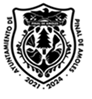 MUNICIPIO DE PINAL DE AMOLES, QUERETARO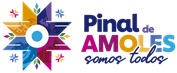 Formato de información de obligaciones pagadas o garantizadas con fondos federales al 31 de diciembre de 2021mar-18MUNICIPIO DE PINAL DE AMOLES, QUERETAROFormato de información de obligaciones pagadas o garantizadas con fondos federales al 31 de diciembre de 2021mar-18MUNICIPIO DE PINAL DE AMOLES, QUERETAROFormato de información de obligaciones pagadas o garantizadas con fondos federales al 31 de diciembre de 2021mar-18MUNICIPIO DE PINAL DE AMOLES, QUERETAROFormato de información de obligaciones pagadas o garantizadas con fondos federales al 31 de diciembre de 2021mar-18MUNICIPIO DE PINAL DE AMOLES, QUERETAROFormato de información de obligaciones pagadas o garantizadas con fondos federales al 31 de diciembre de 2021mar-18MUNICIPIO DE PINAL DE AMOLES, QUERETAROFormato de información de obligaciones pagadas o garantizadas con fondos federales al 31 de diciembre de 2021mar-18MUNICIPIO DE PINAL DE AMOLES, QUERETAROFormato de información de obligaciones pagadas o garantizadas con fondos federales al 31 de diciembre de 2021mar-18MUNICIPIO DE PINAL DE AMOLES, QUERETAROFormato de información de obligaciones pagadas o garantizadas con fondos federales al 31 de diciembre de 2021mar-18MUNICIPIO DE PINAL DE AMOLES, QUERETAROFormato de información de obligaciones pagadas o garantizadas con fondos federales al 31 de diciembre de 2021mar-18Tipo de ObligaciónPlazoTasaFin, Destino y ObjetoAcreedor, Proveedor o ContratistaImporte TotalImporte y porcentaje del total que se paga y garantiza con el Importe y porcentaje del total que se paga y garantiza con el Tipo de ObligaciónPlazoTasaFin, Destino y ObjetoAcreedor, Proveedor o ContratistaImporte TotalFondoImporte GarantizadoImporte Pagado% respecto al totalNADA QUE MANIFESTARNADA QUE MANIFESTARNADA QUE MANIFESTARNADA QUE MANIFESTARNADA QUE MANIFESTARNADA QUE MANIFESTARNADA QUE MANIFESTARNADA QUE MANIFESTARNADA QUE MANIFESTAR